Montpelier Primary School Key Stage 2 Results  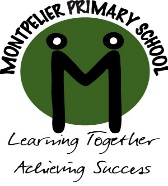 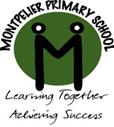 2015-16Subject% of pupils achieving the expected standardNational AverageComparison to National Averages% of pupils achieving a high level of attainmentAverage Scaled scoreNational Average Scaled ScoreComparison to National AveragesAverage progressReading Test56%66%-10%13%101103-2-3.8Grammar and Spelling  Test70%72%-2%19%103104-1-Mathematics Test51%70%-19%5%100103-3-4.9Writing Teacher Assessment76%74%+2%12%----2.3Combined Reading, Writing and Mathematics41%53%-12%----